Информация Стороны профсоюзов по вопросу № 2 «О состоянии платежеспособности населения в Камчатском крае» заседания краевой трехсторонней Комиссии по регулированию социально-трудовых отношений в Камчатском крае от 13.09.2017 года.На современном этапе развития общества проблемы уровня и качества жизни населения крайне актуальны и требуют регулярного наблюдения за изменениями показателей качества жизни, как важнейшего критерия эффективности управления регионом. Федерация профсоюзов Камчатки систематически проводит анализ и оценку платежеспособности населения, уровня жизни и других социально - значимых показателей Камчатского края. В качестве основных критериев используются денежные доходы населения, складывающиеся из заработной платы, пенсий, пособий. Рассматривается  динамика изменения заработной платы, пенсий, уровня прожиточного минимума, безработицы, задолженности по заработной плате, а также соотношение этих показателей с минимальной заработной платой, действующей в Камчатском крае. Основная цель такого мониторинга — предупреждение снижения качества жизни населения и выявление социальных рисков. ПРОЖИТОЧНЫЙ МИНИМУМ (ПМ)Прожиточный минимум является одним из основных показателей, в соответствии с которым рассчитываются жилищные субсидии для населения, производится начисление пособий малообеспеченным категориям граждан, пособий по безработице и отражает стоимостную оценку потребительской корзины. Отметим, что потребительская корзина для основных социально-демографических групп населения в Камчатском крае была утверждена в 2013 году и до настоящего времени не пересматривалась. Согласно закону Камчатского края от 27 марта 2013 года N 225 «О потребительской корзине в Камчатском крае» потребительская корзина для основных социально-демографических групп населения в Камчатском крае устанавливается не реже одного раза в пять лет. Таким образом, в 2018 году должен быть пересмотр набора товаров и услуг потребительской корзины.По мнению Федерации профсоюзов Камчатки, утвержденная в настоящее время потребительсткая корзина имеет недостаточный  набор товаров и услуг и не в состоянии обеспечить полноценную жизнедеятельность человека. Очевидно, что труд в  Камчатском крае, как в районе Крайнего Севера, связан с высокой физической активностью, и соответственно, повышенными энергетическими затратами.Федерация профсоюзов Камчатки надеется, что вновь разработанный перечень продовольственных и промышленных товаров, который войдет в потребительскую корзину, будет значительно расширен по сравнению с прошлым.В настоящее время Правительством Камчатского края была установлена величина прожиточного минимума в Камчатском крае на II квартал 2017 года в следующих размерах:для трудоспособного гражданина - 20 399  рублей,в среднем на душу населения – 19 580  рублей,для пенсионеров – 15 588  рублей,для детей – 21 124  рублей.Официальный размер прожиточного минимума трудоспособного населения в Камчатском крае за период 1 января 2017 года (IVквартал 2016г.) – 13 сентября 2017 года (II квартал 2017г.)За текущий год (1 января 2017 года – 13 сентября 2017 года) официальный прожиточный минимум увеличился на 0,5 % или 107 рублей. Для существенного повышения уровня жизни в России необходимым условием является формирование высокой доли среднего класса. Федерация профсоюзов Камчатки считает, что политика умышленного занижения прожиточного минимума преследует порочную цель искусственного изменения статистических данных, когда наименее обеспеченные граждане Камчатского края пересекают черту бедности и входят в категорию среднего класса. Более того, она не решает сути – борьбы с бедностью. Так, согласно статистике, в Камчатском крае в 2016 году численность населения с денежными доходами ниже величины прожиточного минимума (черта бедности) составила 19,5 % (более 61 тысячи человек) от общей численности населения края (2016 год – 316,1 тысяч человек). Более того, численность населения с денежными доходами ниже величины прожиточного минимума ежегодно увеличивается. (2014 год – около 54 тысяч), что подтверждает снижение платежеспособности населения в Камчатском края.Федерация профсоюзов Камчатки разработала минимальную потребительскую корзину, основанную на минимальных потребностях человека в современных условиях жизни в Камчатском крае. Расчеты профсоюзного прожиточного минимума для жителей Камчатского края на основе реальной потребительской корзины производятся ежемесячно.Величина прожиточного минимума, рассчитанного по методике Федерации профсоюзов Камчатки за период 1 января 2017 года (IVквартал 2016г.) – 13 сентября 2017 года (II квартал 2017г.)(руб.)За текущий год (1 января 2017 – 13 сентября 2017) прожиточный минимум Федерации профсоюзов Камчатки увеличился на 0,5 % или 107 рублей. Разница между величиной официального прожиточного минимума трудоспособного человека, рассчитанного Правительством Камчатского края по итогам II квартала 2017 года (20399 рублей), и прожиточного минимума, рассчитанного по методике ФПК (30404, 61 рублей), составляет  10010,61 рублей, или   49%.Соотношение  величины официального прожиточного минимума трудоспособного человека и прожиточного минимума, рассчитанного по методике Федерации профсоюзов Камчатки за период 1 января 2017 года (IVквартал 2016г.) – 13 сентября 2017 года (II квартал 2017г.) Федерация профсоюзов Камчатки неоднократно заявляла, что составляющая прожиточного минимума – потребительская корзина недостаточна для адекватной оценки потребностей жителя нашего региона. На сегодняшний день, учитывая инфляцию и другие экономические показатели, реальная средняя заработная плата составляет 1,5-2 официального прожиточного минимума в регионе. Однако если брать во внимание прожиточный минимум, который рассчитывает Федерация профсоюзов Камчатки ежемесячно, в отличие от поквартального расчета Правительством Камчатского края, то реальная средняя зарплата едва превысит этот показатель.Так, индекс потребительских цен по данным Камчатстата (январь 2017г. к июню 2017г.) составляет 4,6%, Реальные располагаемые денежные доходы населения (доходы за вычетом обязательных платежей, скорректированные на индекс потребительских цен) в июне 2017 года по сравнению с июнем 2016 года снизились на 6,1%.  Иными словами, не умереть с голоду, обуться и одеться, чтобы не замерзнуть, заплатив при этом за квартиру, в Камчатском крае с повышением официального прожиточного минимума на 5 рублей легче не стало.Федерация профсоюзов Камчатки продолжает ежемесячно проводить анализ цен на основные продукты питания, отражающие содержание минимальной потребительской корзины в Камчатском крае. С начала 2017 года по данным мониторинга, проведенного Федерацией профсоюзов Камчатки, цены на продукты питания увеличились, в среднем, на 10%.  А на отдельные продукты питания более, чем на 20%. Динамика цен г. Петропавловска-Камчатского за период январь 2017г. - август 2017г.(руб.)В данной таблице также отображена динамика роста среднего показателя стоимости на продукты питания, включенные в потребительскую корзину Федерации профсоюзов Камчатки.В процессе анализа и сравнения цен на основные продукты питания, отражающие содержание минимальной потребительской корзины в Камчатском крае, отмечается рост стоимости мясной и молочной продукции, бакалеи, кондитерский изделий и др. В тоже время отмечаются позитивные тенденции по стабилизации и снижению цен на хлебную и мучную продукцию, яйцо, чай, кофе и другие безалкогольные напитки. Федерация профсоюзов Камчатки впервые отмечает отсутствие снижения цен на плодоовощную продукцию, которая ежегодно отмечалась в летний период в связи с сезонностью. Более того, стоимость камчатских овощей в магазинах края по-прежнему остается значительно выше, чем привозных. Одни из самых дорогих – местные помидоры. Их цена варьируется от 350 и выше рублей за кг. Таким образом,  помидоры, привезенные с Китая или Приморья, в стоимость которых уже включена стоимость доставки, более доступны населению Камчатского края, нежели выращенные на «своей земле». Конечно, надо поддерживать местных производителей, но если цена производства Камчатских овощей на порядок, а то и два, выше привозной продукции, то невольно возникает вопрос: за чей счет идет поддержка фермеров и в чем смысл такого местечкового «импортозамещения»?Динамика изменения средневзвешенного курса валюты  показывает отсутствие зависимости роста цен на продукты первой необходимости  от роста/падения курса доллара США за период январь 2017г.- август 2017г. Динамика изменения средневзвешенного курса доллара за период январь 2017г- август 2017г..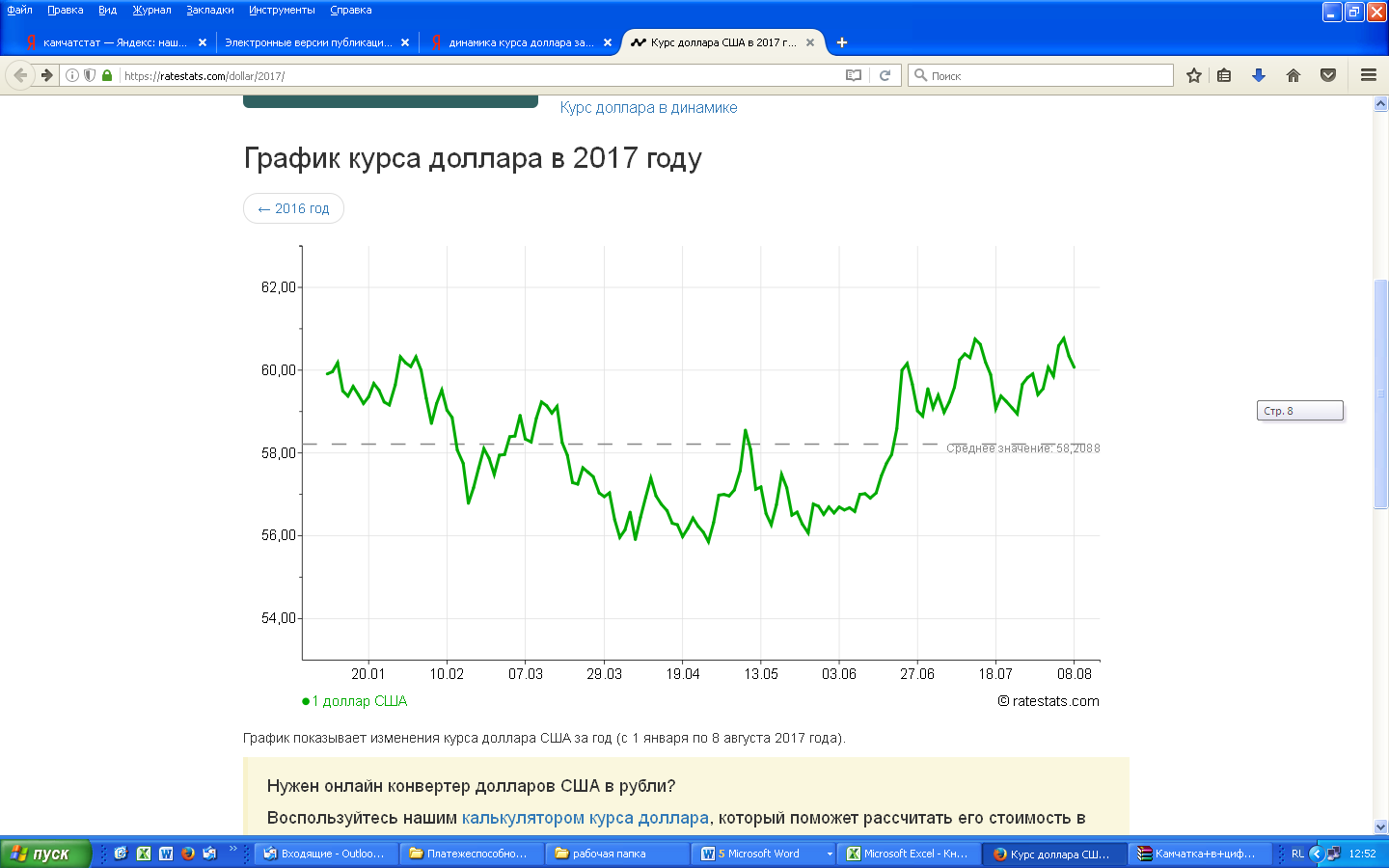 Таблица изменения средневзвешенного курса доллара за период январь 2017г- август 2017г..Проведенный анализ показывает, что при снижении курса доллара США и евро с января по май 2017 года, цены продолжали свой рост.  Таким образом, рассуждения отдельных представителей бизнес – сообщества и предпринимателей Камчатского края о повышении стоимости продуктов в связи с ростом курса является спекуляцией и обманом населения Камчатского края. Несмотря на объявленную региональной службой по тарифам и ценам «заморозку» тарифов для населения Камчатки на электроэнергию и теплоэнергию в Камчатском крае до середины 2018 года, а в перспективе и до середины 2019 года, Федерация профсоюзов Камчатки фиксирует повышение платы за коммунальные услуги более чем на 1,7 процента. Стоимость услуг жилищно-коммунального хозяйства за период 2014г. – 2017г.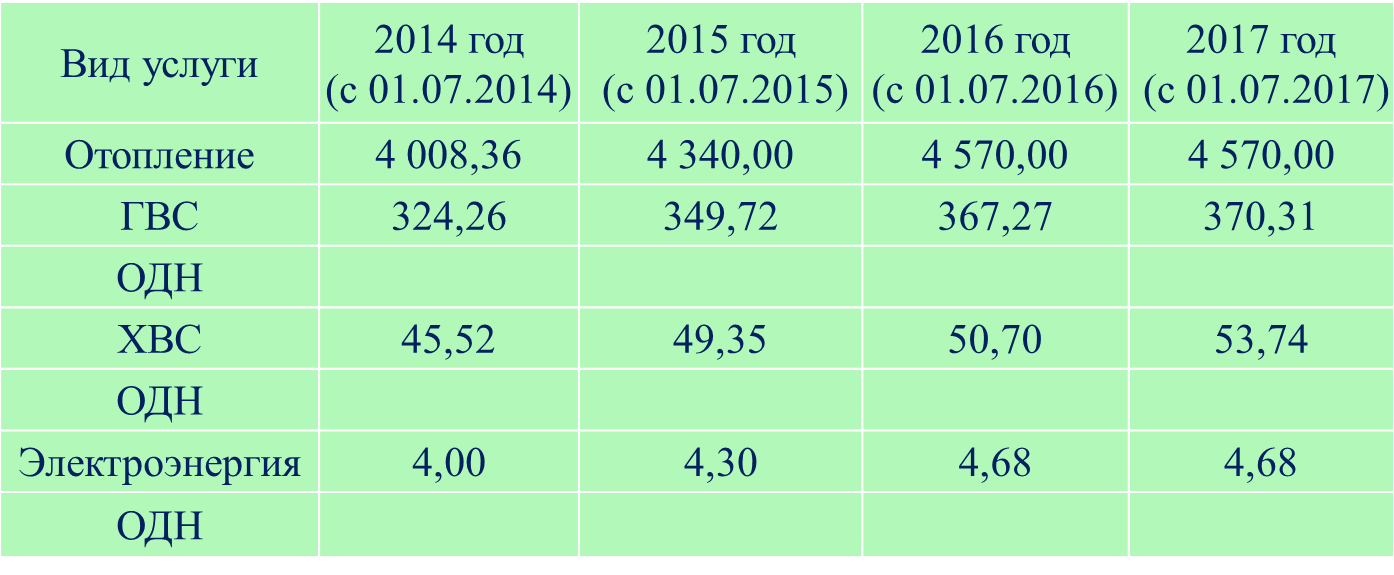 Так, плата за холодное водоснабжение с 1 июля 2017 года увеличилась на 6% и составляет 53,74 рублей, вместо установленных ранее 50,70 рублей. Плата за горячее водоснабжение увеличилась в среднем на 1,7%.При этом не все работодатели обеспечивают заработную плату на уровне официального прожиточного минимума трудоспособного человека в Камчатском края. Так, по данным Управления Федеральной налоговой службы по Камчатскому краю в I квартале 2017 года 2 106 работодателей выплачивают заработную плату в размере ниже официального прожиточного минимума трудоспособного человека в Камчатском крае. Стоит отметить увеличение количества таких недобросовестных работодателей в Камчатском крае.Количество работодателей, выплачивающих заработную плату в размере ниже официального прожиточного минимума трудоспособного человека в Камчатском крае за период 2015 – 2017 годКоличество работников, получающих зарплату ниже минимума растет, при том, что количество работодателей в Камчатском крае снижается.  По мнению Федерации профсоюзов Камчатки на лицо либо некорректная подготовка отчетов Пенсионного Фонда, либо «серую» схему заработной платы начали активно использовать более крупные предприятия с большим количеством работников, чтобы получить незаконные конкурентные преимущества. «Серая» зарплата - это удар по будущим пенсионерам, а также колоссальный удар по бюджету Камчатского края.Для решения этой проблемы необходим перевод «теневой экономики» в легальное поле. Контроль за трудовой деятельностью и уровнем заработной платы в бюджетных организациях осуществляется Правительством Камчатского края. По мнению профсоюзов, Правительство, как регулятор, полностью вышло из зоны формирования заработной платы и соблюдения трудового законодательства во внебюджетном секторе экономики. Необходимо усилить деятельность рабочих групп по снижению неформальной занятости, легализации «серой» заработной платы, повышению собираемости страховых взносов в Пенсионный фонд РФ, созданных во всех муниципальных районах Камчатского края в части повышения результативности и эффективности их работы. Для резкого оздоровления экономики края, необходимо повышение уровня реальной заработной платы, которая должна явиться стимулом роста производительности труда, производства товаров и услуг, экономической активности населения. Это приведет к росту налоговых отчислений и, следовательно, увеличению доходной части бюджета. А с другой стороны, к снижению доли граждан, действительно нуждающихся в помощи государства. Профсоюзы отмечают, что платежеспособность населения Камчатского края снижается, не проводилась индексация фонда оплаты труда работников бюджетной сферы, не достигнуты целевые показатели роста заработной платы отдельных категорий работников бюджетной сферы, декларируемое повышение заработной платы по факту произошло незамеченным для работников. Это происходит на фоне увеличения цен на продукты питания в среднем на 10%, стоимости коммунальных платежей на 1,7%. При этом индекс потребительских цен по данным Камчатстата (январь 2017г. к июню 2017г.) составляет 4,6%, а реальные располагаемые денежные доходы населения (доходы за вычетом обязательных платежей, скорректированные на индекс потребительских цен) в июне 2017 года по сравнению с июнем 2016 года снизились на 6,1%.  ЗАРАБОТНАЯ ПЛАТАОсновной сложностью при анализе платежеспособности населения является отсутствие информации о реальном распределении доходов среди населения. Так, по официальным данным, среднемесячная начисленная заработная плата  за июнь 2017 года составила 71033,9 рубля.Уровень средней заработной платы по данным Камчатстата за период июнь 2016 г. – июнь 2017г.Однако, по данным службы занятости населения КГКУ ЦЗН г. Петропавловска-Камчатского средняя заработная плата по наиболее востребованным профессиям (специальностям) позиционируется значительно ниже. Уровень средней заработной платы по данным службы занятости населения КГКУ ЦЗН г. Петропавловска-Камчатского в 2017 годуТаким образом, средняя заработная плата по данным Центра занятости Камчатского края по различным специальностям в два раза ниже, чем официальный показатель. Более того,  по данным Камчатстата средняя заработная плата с января 2017 года выросла на 24,7%, в то время как денежные доходы населения снизились на 6,1%, а индексация заработной платы в 2017 году не производилась вовсе. Отметим, что с 2010 года ежегодно проводилась индексация заработной платы в Камчатском крае. В 2017 году заработные платы в бюджетных отраслях остались на уровне прошлого года. Несмотря на рост цен, Правительство Камчатского края не видит оснований для увеличения заработной платы работникам Камчатского края. Также поступают и работодатели внебюджетного сектора экономики. Покупательская способность населения снижается. Заработная плата более половины работников не обеспечивает достойной жизни самих работников и их семей.16 декабря 2016 года было заключено дополнительное Соглашение к региональному Соглашению «О минимальной заработной плате в Камчатском крае» на 2016 год, которое пролонгирует действие регионального Соглашения «О минимальной заработной плате в Камчатском крае» на 2016 год и, соответственно, не изменяет размер минимальной заработной платы в Камчатском крае, оставляя ее на прежнем уровне в следующих размерах: С 01 июля 2016 года в Камчатском крае 16 910 рублей,справочно: с 01.07.2015г. по 31.12.2015г. – 15 800 рублей, с 01.01.2016г. по 31.06.2016г. – 16 435 рублей.С 01 июля 2016 года в Корякском округе 18 210 рублей,справочно: с 01.07.2015г по 31.12.2015г. – 17 015 рублей, с 01.01.2016г. по 31.06.2016г. – 17 970  рублей.01 июля 2016 года в Алеутском муниципальном районе 19 510 рублей.справочно: с 01.07.2015г по 31.12.2015г. – 18 230 рублей, с 01.01.2016г. по 31.06.2016г. – 18 960  рублей.Отметим, что минимальная заработная плата в Камчатском крае более чем в 4 раза ниже, чем показатель средней заработной платы. Разница составляет 54 123,9 рублей.Размер минимальной заработной платы в Камчатском крае за 2012-2017 года Дополнительное Соглашение к региональному Соглашению «О минимальной заработной плате в Камчатском крае» на 2016 год, которое с 1 января 2017 года до настоящего времени оставило размер минимальной заработной платы на уровне 2016 года было подписано Федерацией профсоюзов Камчатки вынужденно. Однако профсоюзы считают, что данное предложение в нынешних экономических условиях не отражает реальной социально – экономической ситуации в Камчатском крае и ведет к сокращению уровня доходов населения Камчатского края и потери бюджетом всех уровней Камчатского края дополнительных налоговых поступлений.По мнению Федерации профсоюзов Камчатки размер минимальной заработной платы в Камчатском крае субъективен и не привязан к каким-либо экономическим индикаторам, а зависит  от неких возможностей бюджета. Не учитывается ни реальный рост инфляции, ни снижение доходов и качества жизни населения, ни увеличение стоимости продуктов питания и товаров первой необходимости.С 1 июля 2017 года федеральный МРОТ увеличился на 4% и составил 7800 рублей. Ранее, 1 июля 2016 года, данный показатель был увеличен на 21%. В настоящее время величина минимальной заработной платы составляет 83% от величины прожиточного минимума, нивелируя все достижения 2014, 2015 и начала 2016 годов по приближению размера минимальной заработной платы до величины прожиточного минимума трудоспособного человека.При этом при подписании Сторонами социального партнерства регионального Соглашения «О минимальной заработной плате в Камчатском крае» на 2015, а также 2016 год было принято решение о поэтапном максимальном приближении минимальной заработной платы к уровню официального прожиточного минимума трудоспособного человека в Камчатском крае.Отношение официального прожиточного минимума трудоспособного человека (ПМ) и минимальной заработной платы (МЗП) в Камчатском крае за 2012-2017 годаПозиция Федерации профсоюзов Камчатки остается неизменной: минимальная заработная плата в Камчатском края должна быть не ниже величины прожиточного минимума трудоспособного гражданина в Камчатском крае.По мнению Федерации профсоюзов Камчатки, повышение минимальной заработной платы в Камчатском крае положительно скажется на пополняемости бюджета Камчатского края и росте продаж во внебюджетном секторе. Во-первых, вырастет уровень легализации доходов, очевиден будет рост и заработной платы. Это повлечет за собой рост поступления НДФЛ в краевой бюджет. Во вторых, рост платежеспособности населения оживит торговлю как продовольственной группы товаров, так и товарами промышленного назначения.Доходы населения Камчатского края по данным Камчатстата в 2016 годуПо данным Камчатстата, более 15% (более 47 тысяч) населения Камчатского края получают доход ниже уровня минимальной заработной платы, установленной в Камчатском крае.По данным Отделения Пенсионного Фонда РФ по Камчатскому краю за IV квартал 2016 года, порядка 1 065 работодателя выплачивают заработную плату работникам ниже установленного минимума зарплаты в крае (16 910 рублей), что составляет 12,6% от общего числа. Количество работодателей в Камчатском крае, выплачивающих заработную плату  ниже минимальной заработной платы, установленной региональным Соглашением за период 2015 – 2016 года	Таким образом, минимальная заработная плата в Камчатском крае и прожиточный минимум  остаются величинами номинальными и весьма условными, хотя и определяют уровень дохода и социальной помощи для значительной массы населения. Уровень реальной средней заработной платы по-прежнему остается неопределенным. 15% населения получают заработную плату ниже 16 910 рублей, при этом средняя заработная плата по данным центра занятости около 36 тысяч рублей, в то время как по данным Камчатстата она составляет более 71 тысячи рублей. По данным Камчатстата средняя заработная плата с января 2017 года выросла на 24,7%, тогда как денежные доходы населения снизились на 6,1%, а индексация заработной платы в 2017 году не производилась вовсе. По мнению Федерации профсоюзов Камчатки, необходимо наладить межведомственное взаимодействие между ответственными министерствами и ведомствами Правительства Камчатского края и федеральными структурами для единообразного расчета экономических показателей в крае.ЗАДОЛЖЕННОСТЬ ПО ЗАРАБОТНОЙ ПЛАТЕСогласно данным Территориального органа Федеральной службы государственной статистики по Камчатскому краю, по состоянию на 1 августа 2017 года просроченная задолженность по выплате заработной платы в организациях всех форм собственности Камчатского края  составляет 27 713 тыс. рублей перед 289 работниками. В течение 2017 года просроченная задолженность по выплате заработной платы продолжает ежемесячно увеличивалась. В августе зафиксировано первое снижение ( июль 2017г. – 35 121 тыс.рублей).Просроченная задолженность по выплате заработной платы в Камчатском краеза период август 2016г. – август 2017г.Стоит отметить, что показатель задолженности в Камчатском крае, несмотря на ежемесячный рост, на 26,7% ниже, чем в августе 2016 года. За год более чем в 2 раза снизилось количество работников, перед которыми имеется задолженность.Количество работников, перед которыми имеется задолженность по заработной платы в Камчатском крае за период сентябрь 2016г. – август 2017г.Однако официальные показатели основываются исключительно на предоставленных предприятиями данных в территориальный орган Федеральной службы государственной статистики по Камчатскому краю (Камчатстат).Серьезной проблемой в Камчатском крае остается латентная задолженность. Широко распространена практика несвоевременного предоставления или вовсе непредставления сведений в Росстат предприятиями. Значительная часть задолженности не учитывается ни в одном официальном документе, тем самым искажая общую картину задолженности по заработной плате в Камчатском крае. Так, по обобщенным данным контрольно - надзорных органов Камчатского края, неофициальная (латентная) задолженность по заработной плате по состоянию на 1 августа 2017 года составляет 68 690 миллионов рублей перед 773 работниками у 19 организаций. Основная причина задолженности перед работниками, в большинстве случаев, отсутствие собственных средств. Федерация профсоюзов Камчатки считает необходимым ужесточить персональную ответственность руководителей организаций, что повысит эффективность работы по погашению задолженности.По мнению Федерации профсоюзов Камчатки, одним из факторов позднего выявления задолженности по заработной плате является отсутствие на предприятиях первичных профсоюзных организаций. Так, в организациях, где имеются первичные профсоюзные организации, проблемы, связанные с задолженностью по заработной плате,  выплатой «серой» заработной платы работникам,  нелегальным заемным трудом, оплатой труда в размере меньше величины минимальной заработной платы в Камчатском крае своевременно выявляются и устраняются.БЕЗРАБОТИЦАЗа 1 половину  2017 года (январь – июль) в органы государственной службы занятости населения Камчатского края за предоставлением государственной услуги содействия гражданам в поиске подходящей работы обратились 8460 человек. При содействии органов службы занятости за отчетный период трудоустроено 5812 человек.Численность рабочей силы, по предварительным итогам выборочного обследования рабочей силы, в июне 2017 года составила 179,1 тыс. человек или 56,9% от общей численности населения Камчатского края. В том числе 172,8 тыс. человек или 96,5% рабочей силы были заняты в экономике и 6,3 тыс. человек (3,5%) не имели занятия, но активно его искали (в соответствии с методологией Международной Организации Труда они классифицируются как безработные). Из них по состоянию на 2 августа 2017 года численность безработных граждан, зарегистрированных в органах государственной службы занятости населения, составила 2426 человек.Численность безработных граждан, зарегистрированных в органах государственной службы занятости населения в Камчатском крае за период август 2016г.- август 2017г.Снижение безработицы в Камчатском крае в летний период объясняется началом лососевой путины в Камчатском крае, которые образуют много  временных рабочих мест. После окончания сезонных работ численность безработных граждан вновь увеличится.По сравнению с августом 2016 года численность безработных граждан, состоящих на учете в центрах занятости населения, снизилась на 4,3 %.Численность уволенных работников в связи с ликвидацией организаций либо сокращением численности или штата работников, а также неполной занятости работников с начала 2017 года составила 686 человек, что на 29,8% меньше, чем за аналогичный период 2016 года. Из числа уволенных работников трудоустроено 59 человек, назначена трудовая пенсия по старости 127 гражданам. В органы государственной службы занятости населения за содействием в трудоустройстве обратилось 399 человек, из них 25 человек трудоустроено, 120 человек признано безработными, 1 человек направлен на профессиональное обучение. По состоянию на 23 августа 2017 года численность работников, предполагаемых к увольнению определяется 1121 человек. В течение 2016 года количество всего уволенных составила 1743 человек.Необходимо отметить, что показатель численности безработицы, предоставляемый органами государственной службы занятости населения, по мнению профсоюзов, не отражает действительной ситуации, сложившейся в Камчатском крае. Подсчет зарегистрированных безработных не совсем объективно показывает реальную ситуацию, ведь не все потерявшие работу граждане обращаются в службу занятости. Не попадают в статистику также и граждане, которые формально не имеют никакой работы, но при этом могут заключать красткосрочные договоры с организациями и таким образом получают доход.Несмотря на положительную динамику сокращения количества безработных граждан в Камчатском крае, на прежнем уровне остается размер пособия по безработице. Минимальный размер составляет 850 рублей, а максимальный определен в размере 4900 рублей. С учетом применения районного коэффициента, в Камчатском крае в 2017 году минимальный размер пособия составляет 1 360 рублей, максимальный - 7 840 рублей, за исключением Алеутского района, где минимальный размер – 1 700 рублей, максимальный - 9 800 рублей. Размер пособия по безработице в Камчатском крае за период 2005г. – 2017г.Федерация профсоюзов Камчатки считает, что величина пособия по безработице, которая остается неизменной в течение восьми лет, явно занижена и не отражает реальной ситуации с ценами на товары и услуги первой необходимости в Камчатском крае, в стране в целом. Граждане, признанные безработными, явно поражены в правах на достойную жизнь, пусть и по минимальным стандартам.ПЕНСИИПо данным Отделения Пенсионного фонда РФ по Камчатскому краю, средний размер страховой пенсии в августе 2017 года по итогам II квартала 2017 года составляет 20 302,94 рублей. С начала 2016 года, несмотря на то, что 1 февраля 2017 года страховые пенсии камчатских неработающих пенсионеров были проиндексированы на 5,4%, средний размер страховой пенсии оказался всего на 2,8% выше показателя начала 2017 года (IV квартал 2016 года).Средний размер пенсии в Камчатском краеза период II квартал 2016г. – II квартал 2017г.Такое снижение работниками Отделения Пенсионного фонда по Камчатскому краю объясняют тем, что размер страховой пенсии напрямую зависит от длительности трудового стажа и определяется в процентах к прежнему трудовому доходу. В настоящее время граждане, выходящие на пенсию (1962-1967 годов рождения), имели небольшой доход, который, как известно, является базой для начисления страховых взносов и, соответственно, служит базой для определения размера пенсии. Прожиточный минимум пенсионера в Камчатском крае по итогам II квартала 2017 года составляет 15524 рубля. Разница между данным показателем и средним размером страховой пенсии составляет 4 602,62 рубля. Размер пенсии на 22,9% выше показателя прожиточного минимума. Ежегодно разница между данными показателями сокращается.  Однако это сокращение вызвано в первую очередь не увеличением размера пенсии, а увеличением величины прожиточного минимума.Соотношение  величины официального прожиточного минимума пенсионера и среднего размера страховой пенсии в Камчатском крае за период 2015–2017 года.На протяжении последних лет платежеспособность пенсионеров Камчатки значительно снижается, так средний размер страховой пенсии с 2015 года увеличился всего на 12,2% или 1683 рубля. В то время как по итогам 2015 года инфляция составила 12,6%, за 2016 год еще 5,7% и за 1 полугодие 2017 года уровень инфляции 4,6%. В соответствии с изменениями в пенсионном законодательстве, с 2016 года работающие пенсионеры получают страховую пенсию без учета плановых индексаций. Однако Правительство РФ после жесткой критики ФНПР решило проиндексировать в августе 2017 года пенсию работающим пенсионерам. В отличие от традиционной индексации страховых пенсий, когда их размеры увеличиваются на определенный процент, данная прибавка к пенсии носит индивидуальный характер: ее размер зависит от уровня заработной платы работавшего в 2016 году пенсионера, пересчитанной в пенсионные баллы, количество которых составляет не более трех и не превышает 235 рублей.По мнению профсоюзов, такая индексация ничего не компенсирует: ни рост цен, ни рост квартплаты, ни даже, моральные издержки работников.Так, среднего размера пенсии в Камчатском крае хватит на:Цены на продукты питания увеличились за 2017 год в среднем на 10%, стоимость коммунальных платежей возросла на 1,7%, стоимость лекарства растет системно во всех ценовых сегментах. Отсутствие реальной индексации пенсий работающим пенсионерам -  это утрата стимулов для работающих пенсионеров работать легально, что повышает уровень теневой экономики и снижает количество, поступающих в бюджет, денежных средств.Выводы:Потребительская корзина для основных социально-демографических групп населения в Камчатском крае, утвержденная в 2013 году, требует пересмотра в связи с недостаточным  набором товаров и услуг. Необходимо расширить перечень продовольственных и промышленных товаров, который войдет в потребительскую корзину с 2018 года.Рост прожиточного минимума не отражает роста стоимости реальной потребительской корзины. Прожиточный минимум трудоспособного гражданина в Камчатском крае по-прежнему не может обеспечить минимальных потребностей человека, а, соответственно, служить достаточным критерием платежеспособности населения. Необходимо пересмотреть расчет прожиточного минимума исходя из реальных потребностей человека.Согласно статистике, в Камчатском крае в 2016 году численность населения с денежными доходами ниже величины прожиточного минимума (черта бедности) составила 19,5 % (более 61 тысячи человек) от общей численности населения края (2016 год – 316,1 тысяч человек). Такой показатель косвенно подтверждает вывод о "конвертной системе оплаты труда в Камчатском крае. Необходимо усилить работу рабочих групп по снижению неформальной занятости, легализации «серой» заработной платы, повышению собираемости страховых взносов в Пенсионный фонд РФ, созданных во всех муниципальных районах Камчатского края в части повышения результативности и эффективности их работы.Индекс потребительских цен по данным Камчатстата (январь 2017г. к июню 2017г.) составляет 4,6%. С начала 2017 года по данным мониторинга, проведенного Федерацией профсоюзов Камчатки, цены на продукты питания увеличились, в среднем, на 10%.  А на отдельные продукты питания более, чем на 20%. Однако несмотря на позитивные тенденции по стабилизации и снижению цен по ряду позиций на товары первой необходимости, Федерация профсоюзов Камчатки отмечает отсутствие спада цен на плодоовощную продукцию, которая раньше ежегодно отмечалась в летний период в связи с сезонностью. Необходимо провести работу по стабилизации цен на товары первой необходимости, особое внимание уделив стоимости продуктов от Камчатских производителей.Денежные доходы населения снизились на 6,1%, а индексация заработной платы в 2017 году не производилась вовсе. Необходимо рассмотреть возможность о повышении заработной платы в бюджетной и внебюджетной сферах Камчатского края.Минимальная заработная плата в Камчатском крае остается неизменной с 1 июля 2016 года и составляет 16910 рублей. Минимальная заработная плата составляет 83% от прожиточного минимума трудоспособного человека в Камчатском крае по итогам II квартала 2017 года. Необходимо повысить размер минимальной заработной платы до уровня не ниже величины прожиточного минимума трудоспособного человека в Камчатском крае. Уровень реальной средней заработной платы по-прежнему остается неопределенным. 15% населения получают заработную плату ниже 16 910 рублей. Средняя заработная плата по данным центра занятости около 36 тысяч рублей, в то время как по данным Камчатстата она составляет более 71 тысячи рублей. По данным Камчатстата средняя заработная плата с января 2017 года выросла на 24,7%, а денежные доходы населения снизились на 6,1%. Индексация заработной платы в 2017 году не производилась. Необходимо наладить межведомственное взаимодействие между ответственными министерствами и ведомствами Правительства Камчатского края и федеральными структурами для точного  и единообразного определения экономических показателей в крае.Несмотря на снижение показателя задолженности по заработной плате в Камчатском крае (на 26,7% ниже, чем в августе 2016 года) и снижение более чем в 2 раза количества работников, перед которыми имеется задолженность, серьезной проблемой остается латентная задолженность по заработной плате. По обобщенным данным контрольно - надзорных органов Камчатского края, неофициальная (латентная) задолженность по заработной плате по состоянию на 1 августа 2017 года составляет 68 690 миллионов рублей перед 773 работниками у 19 организаций. Необходимо ужесточить персональную ответственность руководителей предприятий, что повысит эффективность работы по погашению задолженности.По сравнению с августом 2016 года численность безработных граждан, состоящих на учете в центрах занятости населения, снизилась на 4,3 %. С начала 2017 года численность уволенных работников составила 686 человек, что на 29,8% меньше, чем за аналогичный период 2016 года. Отмечая положительную динамику сокращения количества безработных граждан в Камчатском крае, следует напомнить, что минимальный размер пособия по безработице, который с учетом применения районного коэффициента, в Камчатском крае составляет 1 360 рублей, за исключением Алеутского района, не менялся уже 9 лет. На протяжении последних лет платежеспособность пенсионеров Камчатки снижается.  Средний размер страховой пенсии с 2015 года увеличился всего на 12,2% или 1683 рубля. По итогам 2015 года инфляция составила 12,6%, за 2016 год еще 5,7% и за 1 полугодие 2017 года уровень инфляции уже 4,6%. Проведенная в августе 2017 года индексация, в том числе работающим пенсионерам, не компенсирует ни рост цен, ни рост квартплаты, ни даже, моральные издержки работников. Отсутствие реальной индексации пенсий работающим пенсионерам -  это утрата стимулов для работающих пенсионеров работать легально, что повышает уровень теневой экономики и снижает количество, поступающих в бюджет, денежных средств.Федерация профсоюзов Камчатки отмечает снижение платежеспособности населения, которое приобретает характер устойчивой тенденции.Социально-демографические группы населенияIV квартал 2016 года (руб.)I квартал2017 года (руб.)II квартал2017 года (руб.)Разница между показателем II и I квартала 2017 года  (руб.)для трудоспособного гражданина2029220 39420 399+5в среднем на душу населения1945119 57319 580+7для пенсионеров1540515 57915 588+9для детей2084721 11321 124+11Наименование15.01.201715.02.201715.03.201715.04.201715.05.1715.06.201715.08.2017мука пшеничная44,944,944,945454545макаронные изделия88,688,688,695959595бобовые(горох)7575757588,788,788,7рис56,656,664,264,264,264,264,2гречка92,592,592,588,588,588,588,5Картофель3739,546,543,543,543,543,5свекла35,946,846,847474747морковь 74,79665,95858,558,558,5лук39,644,446,850,550,550,550,5чеснок361,2354354346346346346помидоры177,6230,4177,6201201201220капуста39,639,642,946,550,65353Сахар 56,756,75951,551,551,558,7Мясопродукты 560560563,5563,5571571571птица 215,4231,5231,5231,5231,5231,5231,5Молоко 68,368,37070707070кефир 193,7193,7193,7193,7193,7197,5197,5творог452452452496496496496сыр 558558558580580580580Яйца87,587,587,587,587,587,587,5Масло 420451,1451,1451,1451,1451,1451,1МесяцСредний курс $Январь59,6299Февраль58,5394Март58,0066Апрель56,4356Май56,9501Июнь57,8932Июль59,6927Август60,2716СлужащиеОбщее количество заявленных вакансийСредняя зарплатаВрач-терапевт участковый11049 275,43Врач-педиатр городской (районный)5341 622,64Инспектор4639 553,56Инженер7138 654,03Специалист банка7638 595,66Экономист6135 603,59Электрик участка4734 402,62Юрисконсульт6834 258,05Фельдшер скорой медицинской помощи4533 023,26Бухгалтер17432 718,53Специалист31330 856,02Государственный налоговый инспектор7629 304,32Менеджер7229 293,99Кассир5327 342,73Медицинская сестра34427 294,02Воспитатель17725 463,98Оператор связи7425 389,22Почтальон8623 150,43Младший воспитатель13817 538,78год,кварталПМ, руб.год,кварталМЗП,руб.Соотношение МЗП к ПМ(%)Соотношение ПМ к МЗП (руб.)2012 год 1кв13 2582012 год 2кв7 50056,65 7582012 год 2кв13 3112012 год 3кв10 05075,53 2612012 год 3кв13 6992012 год 4кв10 05073,43 6492012 год 4кв13 9842013 год 1кв12 00085,81 9842013 год 1кв14 0852013 год 2кв12 00085,22 0852013 год 2кв14 6662013 год 3кв12 00081,82 6662013 год 3кв14 7932013 год 4кв12 00081,12 7932013 год 4кв14 8802014 год 1кв13 20088,71 6802014 год 1кв15 3582014 год 2кв13 20085,92 1582014 год 2кв15 8782014 год 3кв14 44090,91 4382014 год 3кв16 3272014 год 4кв14 44088,41 8872014 год 4кв16 3692015 год 1кв15 55095,08192015 год 1кв17 9392015 год 2кв15 55086,72 3892015 год 2 кв188112015 год 3кв1580084,03 0112015 год 3 кв189052015 год 4кв1580083,63 1052015 год 4 кв191732016 год 1 кв1643585,72 7382016 год 1 кв194942016 год 2 кв1643584,330592016 год 2кв199652016 год 3 кв1691084,73 0552016 год 3кв20 2322016 год 4кв1691083,63 3222016 год 4кв20 2922017 год 1кв1691083,33 3822017 год 1кв20 3942017 год 2кв1691083,03 4842017 год 2кв20 3992017 год 2кв1691083,03 489Средний  размер:II квартал 2016 годаIII квартал 2016 годаIV квартал 2016 года1 февраля 2017 годаI квартал 2017 годаII квартал 2017 годастраховой пенсии 19 626,2319 709,0119 670,3920 292,0320 302,9420 241,13по старости 20 627,4720 285,5920 258,1020 258,1020 911,3320 863,92по инвалидности 11 367,7611 476,7011 441,2911 828,7811 844,8011 797,06по случаю потери кормильца 8 457,598 429,478 368,278 768,418 774,888 717,09социальной пенсии 12 702,1612 850,1712 865,8912 937,6813 159,9613 170,79Наименование2015 год2016 год2017 годОтдых в санатории «Начики»(день)-2,82,9Валидол (1 уп.)307,6267,8258,7Макаронные изделия (1кг)182,1169,3163,4Масло сливочное37,935,734,4